Jeremia 4:6. Hef de banier omhoog naar Sion,Breng u in veiligheid want ik ga onheil brengenuit het noorden, een grote ramp.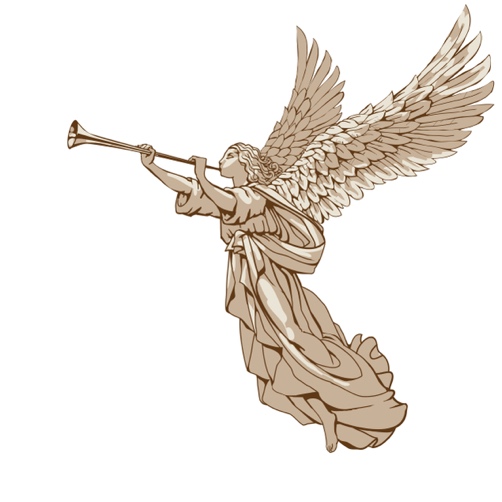 Ezechiël 38 en 39Het begin van de eindtijd oorlogen. Het begin van de grote verdrukking.Lukas 21:20 en Mattheüs 24:6 en Openbaringen 6:4. U zult horen van oorlogen en geruchten van oorlogen;Pas op, wordt niet verschrikt, want al die dingen moeten gebeuren,Maar het is niet het einde., Want het ene volk zal tegen het andere volk opstaan,En het ene koninkrijk tegen het andere koninkrijk;En er zullen hongersnoden zijn en besmettelijke ziektenEn aardbevingen in verscheidene plaatsen.Maar al die dingen zijn nog maar het begin van de weeën. Matheus 24:6-14.Lukas 13:5-13 Wanneer nu deze dingen beginnen te geschieden, kijk dan omhoog en hef uw hoofd op, omdat uw verlossing nabij is.De profetieën van Ezechiël 38 en 39. Zijn profetieën die het begin van de eindtijd oorlogen en oordeels aankondiging over Israel. De boodschap van deze profetie is niet alleen de aankondiging van de strijd en het oordeel zodat mensen zich nog kunnen bekeren tot Hem. Het gaat er ook om dat God laat zien dat Hij God is en Hij degene is die de wereld bestuurt en geheiligd wil worden Zodat de heidevolken weten Mij kennen, wanneer ik door u, Gog, voor hun ogen geheiligd wordt. Al voor Ezechiël deze profetie kreeg hebben andere profeten geprofeteerd wat er in deze tijd zal gaan gebeuren. Zoals de Heere dit onder andere aangekondigd in de profetieën van Jeremia, Jesaja, Joel, Amos en anderen.Ezechiël 38:17 Zo zegt de Heere: Bent u het over wie ik in vroeger tijd gesproken heb door de dienst van Mijn dienaren, de profeten van Israël, die in die tijd geprofeteerd hebben, jarenlang, dat ik u over hen zou brengen?Jeremia 5:15 “Zie ik ga over u een volk van ver wegbrengen huis van Israël.Want zie ik ga alle geslachten van de koninkrijken uit het noorden roepen spreekt de Heere.Overigens is in het boek Openbaring ook duidelijk gemaakt wat er in de komende periode allemaal zal gebeuren met betrekking tot de plagen. Drie weeën zijn daar vermeld. U kunt ze vinden in openbaring 5 tot 11. In Ezechiël 38:22 wordt gesproken over de plagen. Ik zal met hem een rechtszaak voeren door de pest en door bloed, ik zal een alles wegspoelende regen, en hagelstenen, vuur en zwavel op hem doen regenen. Op zijn troepen en op de vele volkeren die met hem zijn.De laatste dagen van de laatste dagen.Ezechiël, het is een profetie voor de laatste dagen waarin wij leven. Ezechiël 38:16 Het zal gebeuren in latere tijden. Het markeert de tijd van het begin van Jacobs moeilijkheden. (Jacob is Israël, het gehele westen de landen van de verloren stammen). Jeremia 30:7. Het is een tijd van benauwdheid van Jacob, toch zal hij hieruit verlost worden. Jeremia heeft een blik in de toekomst gehad over de tijd van Jacobs moeilijkheden namelijk dat mannen kinderen zouden baren. Vraag toch en zie of een man baren kan Jeremia 30:6 De uiteindelijke verlossing zal de hereniging van de mensen zijn met God door de Heere Jezus, het verslaan van de antichrist en satan. Sommigen worden gered in die periode want niet iedereen zal ontslapen. Daarna zullen wij de, de levenden, die overgebleven zijn, samen met hen opgenomen worden in de wolken, naar een ontmoeting met Hem. 2 Thessalonicenzen 4:18. Zo dan troost elkaar met deze woorden.Het huidige conflict in het Midden-Oosten is het begin. Ezechiël 38 beschrijft een aantal landen die in het conflict worden betrokken. En door God zelf worden geroepen. Deze landen Zijn: Ezechiël 38:5: Perzië, (Iran) Gush (Ethiopië), Put (Libië,) Magog (Rusland). Cus (Soedan) Comer (Zuid Rusland Beth Togarma, in het uiterste noorden met al zijn troepen, vele volkeren met u.Gods opdracht aan Ezechiël. Mensen kind richt uw blik op Gog het land van Magog, (Rusland,) de oppervorst van Mesech (Turkey) en Tubal landen uit de Balkan.En profeteer tegen hen. Zeg: Zo zegt de Heere: Zie ik zal u omkeren, Ik zal haken in u kaken slaan en u doen uittrekken Bij hen zijn (Ezechiël 38:5:) Perzië, (Iran) Gush (Ethiopië), Put (Libië,) Magog (Rusland). Cus (Soedan) Comer (Zuid-Rusland, Beth Togarma, in het uiterste noorden met al zijn troepen, vele volkeren met u. De profetie van Ezechiël en de profetie over Babylon in openbaringen 17 en 18 kun je niet los zien van de profetie over Babylon en de kustlanden. Zoals we kunnen lezen was het de taak van Ezechiël deze profetie te verkondigen, een eindtijd profetie. U zult als een wolk optrekken tegen mijn volk Israël om het land te bedekken. Ezechiël 38: De leiders van deze landen beramen een kwaad plan, er wordt opgetrokken naar een niet ommuurd land, komen bij de mensen die rustig en onbezorgd wonen, die allen zonder muur en grendel wonen en geen poorten hebben. Israël heeft geen poorten en het is een land wiens inwoners verzameld zijn uit de heidevolken (de oprichting van de staat Israël en de migratie ernaar toe uit vele landen.)  Ezechiël 38:13 Het westen, heel Babylon kijkt toe. De kooplieden van Tarsis... Tarsis is het westen, Babylon.  Er werd en wordt handelgedreven over de geheel wereld. Het is God zelf die deze oordelen over de aarde gaat brengen. Het is niet een derde partij of een ideologie maar God zelf. Zoals we in de hele schrift kunnen lezen. God zelf maakt dit in deze profetie ook heel duidelijk. Ook in Daniel 8 wordt dit nog eens duidelijk gesteld, er komt een periode van gramschap van God over de aarde. Daniel 8:19.  De kern van profetie is dat het een aankondiging is van een vastgestelde tijd of periode van gebeurtenissen vastgesteld door God. Zelf Als we daar niet door verrast willen worden of in verloren dreigen te gaan dan is het van het grootste belang om je te bekeren. Het is liefde van God en zijn genade dat Hij de volkeren waarschuwt. Dat is de functie van profetie. Het is Gods wens dat iedereen tot bekering komt en dat er geen ziel verloren gaat. De Heere onze God, is vol barmhartigheid en menigvuldige vergevingHoewel wij tegen Hem in opstand zijn gekomen.Daniel 9:9De verwoestingen die over de *kustlanden komen zijn enorm, vanwege de ontrouw aan God. Jeremia 3:20 Voorwaar zoals een vrouw haar levensgezellin ontrouw wordt, zo bent u mij ontrouw geworden *huis van Israël. Slechts weinigen zullen dit alles overleven. Keer terug, afkerige kinderen, spreekt de Heere, want ik heb u getrouwd, Ik zal u nemen, een uit een stad en twee uit een geslacht, en ik zal u naar Sion brengen. Jeremia 3:14. Jesaja 6:11-13. Toen zij ik hoelang Heere? Totdat de steden verwoest zijn, zodat er geen inwoner meer is. Jesaja 49:1 Luisteraar naar Mij, kustlanden, sla er acht op, volken van ver. God spreekt door de profeet Jesaja.Jeremia 4:6. Hef de banier omhoog naar Sion, Breng u in veiligheid want ik ga onheil brengen uit het noorden, een grote ramp. *NB Het huis van Israël is Europa, de kustlanden Op meerdere plaatsen in de Bijbel wordt gesproken over de verdreven stammen van weleer. En heden ten dage de afstammelingen daarvan. Zij worden in het nieuwe testament en oude testament genoemd ook David maakte er melding van in zijn gebed aan de Heere over de komende oordelen en verwoestingen. Daniel 9:7. Bij hen die ver weg zijn en dichtbij in alle landen waarheen u hen verdreven heeft. Het zijn de huidige inwoners van Europa en de Verenigd staten bijvoorbeeld. *De kustlanden. Sommigen naar het noorden en anderen naar het westen. Jesaja 49:12.De landen waar God zijn volk naar heeft verbannen. Ondermeer naar Nederland bijvoorbeeld, de stam Zebulon.Ezechiël 39:23 Dan zullen de heidevolken weten dat zij die van het huis van Israël zijn, om hun ongerechtigheid in ballingschap zijn gegaan. Omdat zij mij ontrouw waren, verborg ik mijn aangezicht or hen en gaf hen in de hand van hun tegenstanders, zodat zij allen door het zwaard vielen.God heeft vanwege de zonden en ontrouw aan zijn woord, zijn ware gezicht verborgen gehouden de afgelopen eeuwen. Daar komt in de komende tijden verandering in zoals we kunnen lezen, hij zal zich openbaren (de late regen) en velen zullen zich bekeren en huiswaarts keren Ik zal mij ontfermen over het gehele huis van Israël en ik zal het opnemen in mijn heilige naam. Ezechiël 39:24-25. Ik zal Mijn aangezicht niet langer voor hen verbergen, wanneer ik Mijn Geest over het huis van Israël heb uitgestort, spreekt de Heere. Zie ook de profetie over de dorre beenderen, Ezechiël 37. In Handelingen 2:38 wordt melding gedaan over het bekeren en de genade van God voor Hen die veraf zijn, van God vervreemd. Handelingen 2:39 Want voor u is de belofte en voor uw kinderen en voor allen die veraf zijn, zovelen als de Heere, onze God ertoe roepen zal. Deze belofte betreft de redding behoud of zaligmaking van velen, uit je eigen omgeving. Bekeren is dan ook zeer belangrijk. Het is dan ook van groot belang dat de mensen in Israël, Europa en andere kustlanden wakker geschud worden Daniel heeft gezien, in een visioen over de eindtijd wat er komen gaat en brengt een smeekbede aan God.Voor de zonden, en opstandigheid van Gods volk. Lees ook hier weer het gehele huis van Israël, alle gelovigen en volkeren.De Heere onze God, is vol barmhartigheid en menigvuldige vergevingHoewel wij tegen Hem in opstand zijn gekomen.Daniel 9:9Het eindtijd visioen van Daniel 8 en de uitleg aan Hem door de aartsengel Gabriel.Dit eindtijd visioen betreft de komst van de man van zonde, de herbouwde tempel en de oorlog van hem tegen het heilige volk, dat zijn alle gelovigen. Jacobs moeilijkheden zijn de barensweeën die voorafgaan aan de wederkomst van de Heere Jezus.  Deze barensweeën zijn in deze tijd het hevigst. Romeinen 8:22. Want wij weten dat heel de schepping gezamenlijk zucht en gezamenlijk in barensnood verkeert tot nu toe. Een tijd van turbulentie, oorlogen, plagen en de bouw van de tempel. Die onder moeilijke omstandigheden gebouwd zal worden Daniel 8.24. Dit zal gebeuren omdat het geprofeteerd is. Momenteel is het altaar al ingewijd, de speciale rode heffers, speciaal uitgeselecteerd Zijn aanwezig. De as van de rode heffers is nodig om de tempel in te wijden.Het is de tijd dat de antichrist zal komen om de moeilijkheden op aarde op te lossen en de tijd dat bijna heel de aarde, mensen, het teken van het beest zullen nemen. De mensen op aarde volgen deze man die, schijnwonderen doet en een korte vrede zal bewerkstelligen. Toestemming geeft om te offeren in de nieuwe derde tempel. Dit alles wordt Daniel verteld in een visioen voor de eindtijd. Na een vastgesteld periode zal hij het offeren verbieden en in Israël overgaan tot vervolging. Zo ook de rest van de wereld Openbaring 13:7 Hij krijgt de macht over iedere stam en volk. En zal overwinnen over de heiligen. Openbaring 17:14Waarna hij vervolgens de oorlog tegen het lam, Jezus Christus, ofwel Christenen. Openbaring 13:7. Het conflict zal zich daarom ook niet beperken tot de huidige landen maar uitbreiden naar Europa, de kustlanden. De kustlanden het Is een sleutelwoord in alle profetieën van de Heer over Zijn oordelen over de volkeren van de kustlanden, het gehele huis van Israël. Ze worden genoemd in Jeremia, Openbaringen en ook in Ezechiël 39:6. Enz.Ezechiël 39:21 Ik zal mijn heerlijkheid onder de heidevolkeren laten blijken. Alle heidevolken zullen mijn oordeel zien dat ik geveld heb, en mijn hand die ik op hen gelegd heb. Het is dan ook van groot belang dat de mensen in Israël, Europa en andere kustlanden wakker geschud worden. Dat er verteld wordt over het Evangelie, de enige weg naar vergeving en eeuwig leven, de Heere Jezus, en zijn geboden de tijd waarin we leven en wat er komen gaat. De geprofeteerde aardbeving in Israël, wordt door allen op aarde gevoeld.Deze aardbeving zal door iedereen gevoeld worden over de gehele wereld, zo enorm van omvang en kracht zal hij zijn.In het vuur van mijn verbolgenheid, heb ik gesproken Ezechiël 38:19In diezelfde tijd zal er een grote aardbeving zijn in Israël, Ezechiël 38:19-20.De vissen in de zee, de vogels in de lucht, de dieren die op de aardbodem kruipen, en alle mensen op de aardbodem zijn, zullen voor mijn aangezicht beven. De Bergen zullen voor mijn aangezicht beven. De bergwanden zullen instorten en alle muren zullen op de grond neervallen. Tegenwoordig loopt de Great Rift Valley, de langste breuklijn ter wereld (ongeveer 6.000 kilometer), van Syrië via Israël naar Mozambique in Oost-Afrika. Israël en de omliggende gebieden hebben sinds het jaar 2000 een aanzienlijk aantal gematigde aardbevingen (4,0 tot 5,2 in omvang) meegemaakt, en zelfs in de nabije toekomst kon een enorme aardbeving niet worden uitgesloten. Het toneel is dus al klaar voor de catastrofale aardbeving die hier wordt beschreven. AMP-bijbel.In Ezechiël 39 lezen we dat God De verzamelde troepen om zal keren, verslagen, ze tegen elkaar opzet en dat Hij vuur zal zenden in Magog en onder hen die onbezorgd in de kustlanden wonen. Vuur van de Heere, zoals de Heere eerder heeft gedaan om Zijn naam bekent maken. Dan zullen ze weten dat ik God ben. Ik zal mijn Heilige naam te midden van mijn volk Israël bekendmaken en mijn Heilige Naam niet langer laten ontheiligen. Dan zullen de heidevolken weten dat ik de Heere ben, de Heilige in Israël.    *Vuur van de HeereDe profeet Elijah smeekte de Heere om een antwoordt, een bewijs dat Hij de enige en ware God is. 1 Koningen 18:38. Toen viel er vuur van de Heere neer, verteerde het brandoffer, het hout, deStenen en het stof. Zelfs het water in de geul likte het op.Het kan ook zijn dat het raketten betreft. Deze profetie van Ezechiël laat zich het beste lezen als u in uw gedachten houdt dat de profetie voor alle landen is bestemd. Hij is ook bestemd voor Nederland. De Heere Jezus heeft ons gemaand om geen angst te hebben, want Hij is altijd bij ons, Zijn Geest leeft in de gelovige en vandaaruit komt onze kracht, het koninkrijk is in u. Zijn Heilige Geest zal bescherming bieden, zoals het in de tijd van Exodus ook het geval was. In de tijd van de plagen. Het bloed van een lam boven de deurpost is nu niet meer nodig want de Heere Jezus is nu onze toevlucht. Een ander onderdeel van de bescherming is het woord van God. In tijden van onrust is dit een wapen tegen van alles en u blijft dichtbij God als u zijn woord kent.Er staat ook geschreven dat ons huis, het lichaam, de tempel is van de Heilige Geest. Zorg ervoor dat uw huis rein is dan kan er geen vijand binnen dringen. Geestelijke vijanden krijgen geen toegang tot u. Blijf in mij dan blijf ik in u, ook een belofte van de Heere Jezus. En wij zullen maaltijd met elkaar hebben.  De bescherming bestaat uit Het bloed van Christus, de Heilige Geest, geloof en het woord doen. Leven naar zijn wil.Er zal in de laatste dagen ook nog een uitstorting komen van de Heilige Geest, de late regen te midden van alles water geprofeteerd is. Dit zal een periode zijn van bekering, het opgeven van zonden en belijden van zonden. U hoeft daar niet op te wachten vanzelfsprekend. Dat is ook nu mogelijk. Hij is dichtbij.Openbaring 3:19-22 “Zie ik sta aan de deur, en ik klop Als iemand Mijn stem hoort en de deur opent, zal ik bij hem binnenkomen en de maaltijd met hem gebruiken, en hij met mij. De symboliek van het nuttigen van een maaltijd is vertrouwelijke omgang hebben, de maaltijd verbindt.Hier wordt duidelijk gemaakt dat wij zelf de deur, ons hart, onze wil en verstand, openen voor de Heere Jezus.Deze profetie is bestemd voor ons, de huidige generatie. Ik wens u veel zegen.